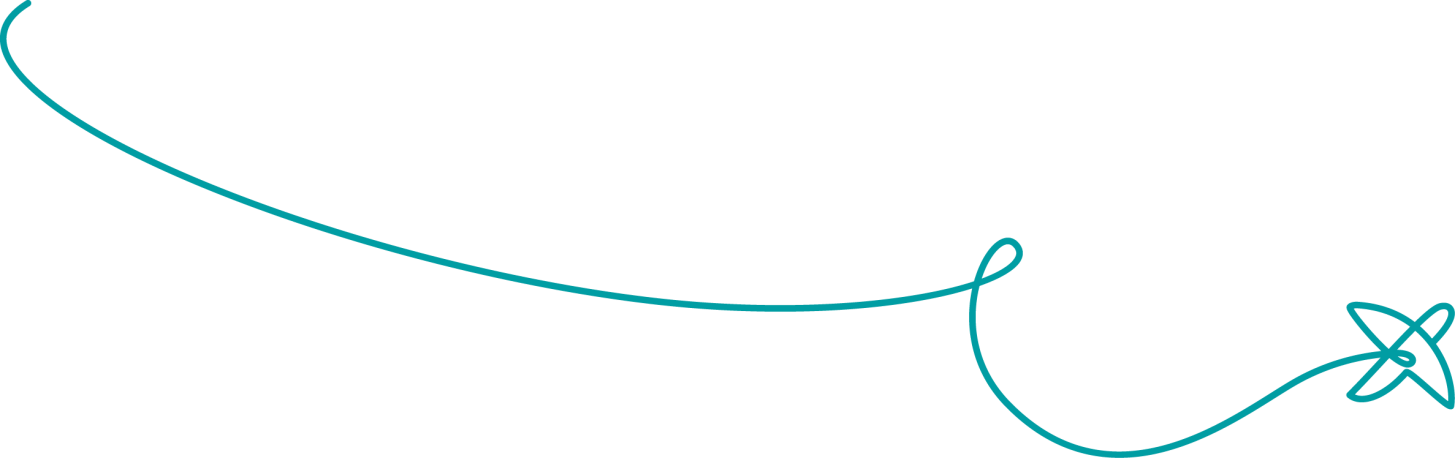 ПРЕДЛОЖЕНИЕ К СОТРУДНИЧЕСТВУ АВИАПЕРЕВОЗЧИКОВ ПО ВНУТРЕННИМ И   МЕЖУНАРОДНЫМ АВИАЛИНИЯМУважаемые авиаперевозчики, приглашаем к сотрудничеству по открытию наиболее востребованных внутренних и международных направлений из/в международного аэропорта  Волгоград.Список приоритетных внутренних региональных направлений:Список приоритетных международных направлений:НаправлениеМосква ДомодедовоМосква ВнуковоКалининградМурманскЕкатеринбургКазаньСочиИркутскСургутНовый УренгойПермьМахачкалаАстраханьСанкт-ПетербургНовосибирскМинеральные ВодыЧелябинскТюменьНижний НовгородСамараУфаНижневартовскКрасноярскНаправлениеХургадаШарм-эль-ШейхТашкентДушанбеБакуЕреванАнтальяДаламанАктауОшБишкекМинскСтамбулАлматыХуджандФерганаСамаркандКурган-ТюбеКулябНур-СултанДубайКаир